ОСНОВНЫЕ ЭКСПЛУТАЦИОННЫЕ ХАРАКТЕРИСТИКИ СИСТЕМЫПроведены сертификационные испытания и получен сертификат соответствия ГОСТ Р на АРВК "ВЕКТОР-М" РОСС RU.АД44.Н03195 № 0122077Минимальная дальность (до пункта выпуска радиозонда), м20Дальность автозондирования, мот 20 до 250 000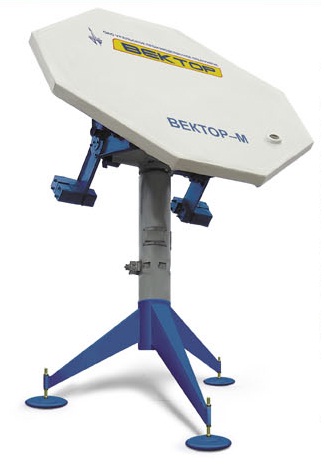 Предельная высота зондирования, кмне менее 40Диапазон вычисляемых метеопараметров:температура воздуха, °Сот +50 до -90относительная влажность, %от 0 до 100атмосферное давление, мбарот 2 до 1100скорость действительного и среднего ветра, м/сот 0 до 150направление действительного и среднего ветра, град.от 0 до 360Основное электропитаниепеременное, однофазноеНапряжение, В220±20Частота, Гц50±2Потребляемая мощность, Втне более 500Габаритные размеры антенного полотна, мне более 1,8×1,8Масса:аппаратуры антенного поста, кгне более 230аппаратуры поста оператора, кгне более 40